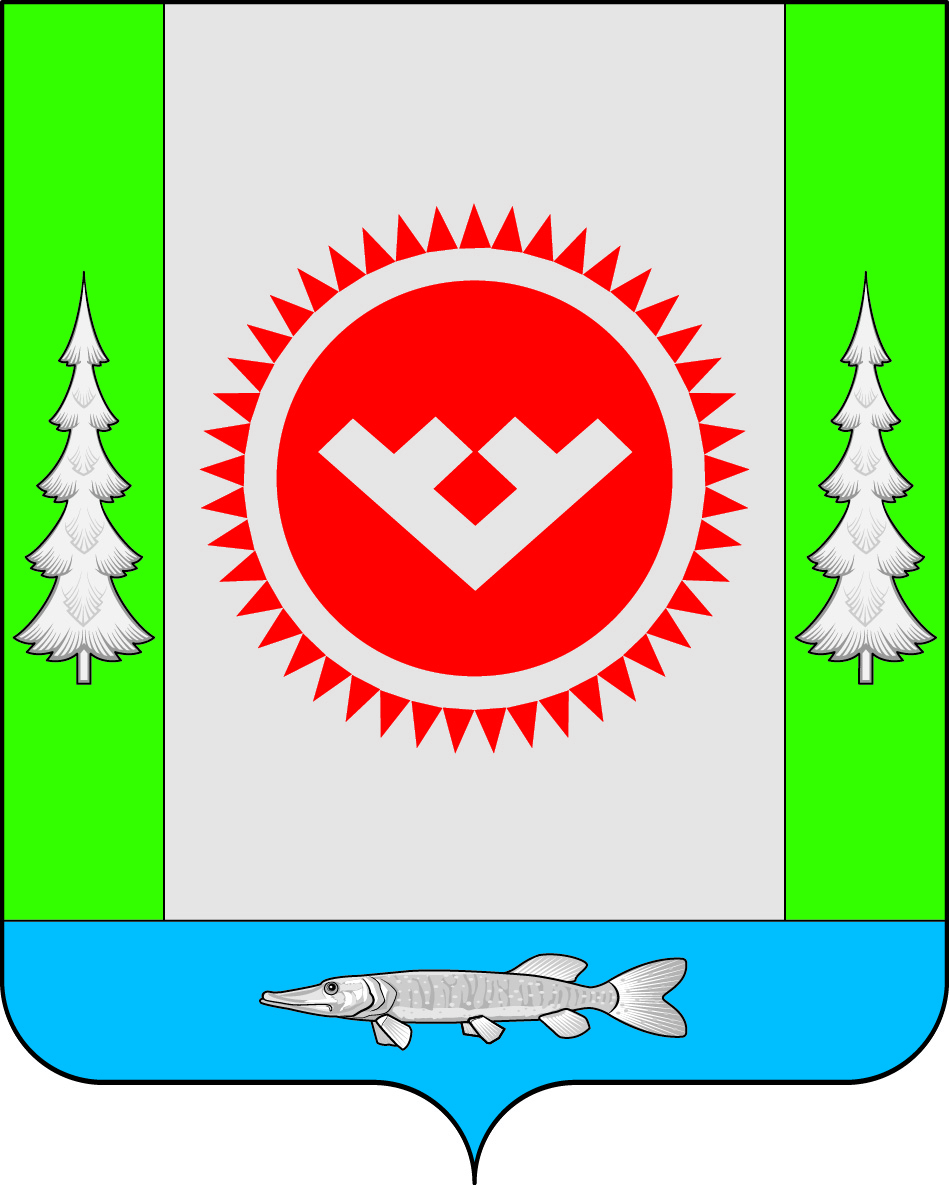 Об отчете главы городского поселения Октябрьское о результатах его деятельности, деятельности возглавляемой им администрации за 2017 год перед населением и Советом депутатов городского поселения ОктябрьскоеВ целях информирования населения о результатах деятельности главы городского поселения Октябрьское, деятельности возглавляемой им администрации за 2017 год, в соответствии с пунктом 5 статьи 36 Федерального закона от 06.10.2003 № 131-ФЗ «Об общих принципах организации местного самоуправления в Российской Федерации», со статьей 1.3 Закона Ханты-Мансийского автономного округа – Югры от 26.09.2014 № 78-оз «Об отдельных вопросах организации местного самоуправления в Ханты-Мансийском автономном округе – Югре», со статьей 47  Устава городского поселения Октябрьское и на основании решения Совета депутатов городского поселения Октябрьское от 09.02.2007 № 63 «Об утверждении Положения о порядке и сроках предоставления, утверждения и опубликования отчетов органов местного самоуправления и должностных лиц местного самоуправления городского поселения Октябрьское»: Провести отчет главы городского поселения Октябрьское о результатах его деятельности, деятельности возглавляемой им администрации за 2017 год перед:населением в форме собрания 15 февраля 2018 года, 17.15 часов по адресу:                 пгт. Октябрьское, ул. Калинина, д. 32, актовый зал (далее – глава поселения, собрание);Советом депутатов городского поселения Октябрьское (далее – Совет депутатов) в соответствии с планом работы Совета депутатов городского поселения Октябрьское третьего созыва на 2018 год, утвержденным решением Совета депутатов                             от 28.12.2017 № 266.2. Заместителю главы поселения по социально-правовым вопросам Мироненко Н.Ю.:2.1. принять участие в работе собрания и заседании Совета депутатов; 2.2. проанализировать предложения, высказанные на собрании и заседании Совета депутатов, разработать план мероприятий по их реализации (далее – план мероприятий) по форме согласно приложению;2.3. осуществлять контроль за выполнением плана мероприятий; 2.4. в срок до 25.12.2018 представить главе поселения информацию о выполнении плана мероприятий.3. Отделу социальной и правовой политики администрации городского поселения Октябрьское (Китаева М.В.) обеспечить оповещение населения о проведении собрания в средствах массовой информации.4. Обнародовать настоящее постановление путем размещения в общедоступных местах, а также на официальном сайте городского поселения Октябрьское в сети «Интернет».5. Настоящее постановление вступает в силу после его обнародования.  6. Контроль за выполнением постановления оставляю за собой.Глава городского поселения Октябрьское                                                          В.В. СенченковПриложение к постановлению администрациигородского поселения Октябрьскоеот «09» января 2018 г. № 01                                                                                                                                                                                                          План мероприятий по реализации предложений, высказанных на собрании, заседании Совета депутатов городского поселения ОктябрьскоеАДМИНИСТРАЦИЯ ГОРОДСКОГО ПОСЕЛЕНИЯ ОКТЯБРЬСКОЕОктябрьского районаХанты-Мансийского автономного округа - ЮгрыПОСТАНОВЛЕНИЕп.г.т. Октябрьское  № п/п      Корреспондент       Ф.И.О., адресСодержание предложения, пожеланияМероприятияСрок исполненияОтветственный